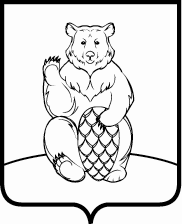 СОВЕТ ДЕПУТАТОВПОСЕЛЕНИЯ МИХАЙЛОВО-ЯРЦЕВСКОЕ В ГОРОДЕ МОСКВЕР Е Ш Е Н И Е17 октября  2019г.                                                                                                    №6/2Об утверждении графика приёма населения депутатами Совета депутатовпоселения Михайлово-ЯрцевскоеВ соответствии с Федеральным законом от 06.10.2003 №131 ФЗ «Об общих принципах организации местного самоуправления в Российской Федерации», Уставом поселения Михайлово-Ярцевское, Совет депутатов  поселения Михайлово-Ярцевское,РЕШИЛ:1. Утвердить график приёма населения депутатами Совета депутатов поселения Михайлово-Ярцевское на ноябрь-декабрь 2019 года (Приложение 1).2. Утвердить график приёма населения депутатами Совета депутатов поселения Михайлово-Ярцевское на 2020 год (Приложение 2).3. Опубликовать настоящее решение на официальном сайте администрации поселения Михайлово-Ярцевское в информационно-телекоммуникационной сети «Интернет».4. Контроль за исполнение настоящего решения возложить на Главу поселения Михайлово-Ярцевское Г.К. Загорского.Глава  поселения                                                                Г.К.ЗагорскийГрафик приёма населениядепутатами Совета депутатов поселения Михайлово-Ярцевское на ноябрь-декабрь 2019 год1-я и 3-я суббота каждого месяца с 10.00 до 12.00в Администрации  поселения  Михайлово-Ярцевское 1-й этаж, каб. №2.Телефон для справок: 8 (495) 850-57-55e-mail: adm@admsp.ruГрафик приёма населениядепутатами Совета депутатов поселения Михайлово-Ярцевское на 2020 год1-я и 3-я суббота каждого месяца с 10.00 до 12.00в Администрации  поселения  Михайлово-Ярцевское 1-й этаж, каб. №2.Телефон для справок: 8 (495) 850-57-55e-mail: adm@admsp.ruФИО ДЕПУТАТАчисло02ноя09ноя07дек21декФИО ДЕПУТАТАмесяц02ноя09ноя07дек21декАфонин Михаил МихайловичАфонин Михаил Михайлович+Бокарев Александр СергеевичБокарев Александр Сергеевич+Бардина Елена ВладимировнаБардина Елена Владимировна+Галкин Илья СергеевичГалкин Илья Сергеевич+Загорский Георгий КарловичЗагорский Георгий Карлович+Зыкин Борис АнатольевичЗыкин Борис Анатольевич+Магомедов Магомед НабиюллаевичМагомедов Магомед Набиюллаевич+Миллер Дмитрий ГеоргиевичМиллер Дмитрий Георгиевич+Серегина Людмила АлександровнаСерегина Людмила АлександровнаТумасян Кристина ВадимовнаТумасян Кристина ВадимовнаФИО ДЕПУТАТАчисло04янв18янв01фев15фев07мар21мар04апр18апр02мая16мая06июн20июн04июл18июл01авг15авг05сен19сен03окт17окт07ноя21ноя05дек19декФИО ДЕПУТАТАмесяц04янв18янв01фев15фев07мар21мар04апр18апр02мая16мая06июн20июн04июл18июл01авг15авг05сен19сен03окт17окт07ноя21ноя05дек19декАфонин Михаил МихайловичАфонин Михаил Михайлович+++++Бокарев Александр СергеевичБокарев Александр Сергеевич+++++Бардина Елена ВладимировнаБардина Елена Владимировна+++++Галкин Илья СергеевичГалкин Илья Сергеевич+++++Загорский Георгий КарловичЗагорский Георгий Карлович++++Зыкин Борис АнатольевичЗыкин Борис Анатольевич+++++Магомедов Магомед НабиюллаевичМагомедов Магомед Набиюллаевич+++++Миллер Дмитрий ГеоргиевичМиллер Дмитрий Георгиевич+++++Серегина Людмила АлександровнаСерегина Людмила Александровна+++++Тумасян Кристина ВадимовнаТумасян Кристина Вадимовна++++